СУМСЬКА МІСЬКА РАДАVII СКЛИКАННЯ                  СЕСІЯРІШЕННЯвід                  2019 року №            – МРм. СумиУ зв’язку з прийняттям рішення Сумської міської ради від 31 жовтня
2018 року № 4039-МР «Про припинення комунальної установи «Сумська міська стоматологічна поліклініка» шляхом реорганізації в порядку перетворення в комунальне некомерційне підприємство «Клінічна стоматологічна поліклініка» Сумської міської ради»,  Законів України «Основи законодавства України про охорону здоров'я», «Про державні фінансові гарантії медичного обслуговування населення», «Про внесення змін до деяких законодавчих актів України щодо удосконалення законодавства з питань діяльності закладів охорони здоров’я», розпорядження Кабінету Міністрів України від 30 листопада 2016 року № 1013-р «Про схвалення Концепції реформи фінансування системи охорони здоров’я», керуючись пунктом 
30 статті 26 Закону України «Про місцеве самоврядування в Україні», 
Сумська міська радаВИРІШИЛА:Затвердити передавальний баланс від комунальної установи «Сумський міський клінічний пологовий будинок Пресвятої Діви Марії» до комунального некомерційного підприємства «Клінічний пологовий будинок Пресвятої Діви Марії» Сумської міської ради згідно з додатком до цього рішення.Після проведення державної реєстрації комунального некомерційного підприємства «Клінічний пологовий будинок Пресвятої 
Діви Марії» Сумської міської ради – комунальній установі «Сумський міський клінічний пологовий будинок Пресвятої Діви Марії» здійснити передачу основних засобів та товаро-матеріальних цінностей згідно з додатком до цього рішення в порядку, установленому чинними нормативно-правовими актами.Комунальному некомерційному підприємству «Клінічний пологовий будинок Пресвятої Діви Марії» Сумської міської ради прийняти в оперативне управління та на баланс основні засоби, товаро–матеріальні цінності згідно з передавальним балансом у порядку, установленому чинними нормативно-правовими актами.Організацію виконання даного рішення покласти на заступника міського голови з питань діяльності виконавчих органів ради Галицького М.О.Сумський міський голова                                                                     О.М. ЛисенкоВиконавець: Чумаченко О.Ю._________ __.01.2019Ініціатор розгляду питання – Сумський міський головаПроект рішення підготовлено відділом охорони здоров’я Сумської міської радиДоповідач: Чумаченко О.Ю.ЛИСТ ПОГОДЖЕННЯдо проекту рішення Сумської міської ради«Про затвердження передавального балансу від комунальної установи «Сумський міський клінічний пологовий будинок Пресвятої Діви Марії» до комунального некомерційного підприємства «Клінічний пологовий будинок Пресвятої Діви Марії» Сумської міської ради»Проект рішення підготовлений з урахуванням вимог Закону України «Про доступ до публічної інформації» та Закону України «Про захист персональних даних»._____________ О.Ю. Чумаченко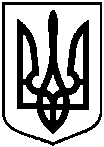                 Проект оприлюдненоПро затвердження передавального балансу від комунальної установи «Сумський міський клінічний пологовий будинок Пресвятої Діви Марії» до комунального некомерційного підприємства «Клінічний пологовий будинок Пресвятої Діви Марії» Сумської міської радиВ.о. начальника відділу охорони  
здоров’я Сумської міської ради                                                                                                                          О.Ю. ЧумаченкоО.Ю. ЧумаченкоЗаступник міського голови з питань діяльності виконавчих органів радиМ.О. ГалицькийМ.О. ГалицькийНачальник правового управління Сумської міської радиО.В. ЧайченкоО.В. ЧайченкоСекретар Сумської міської радиА.В. БарановА.В. Баранов